交通部鐵路管理局嘉義車站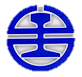 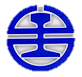 鐵路交通安全畫作比賽著作權授權同意書本人 	特此聲明同意下列之情形：一、 遵守交通部鐵路管理局嘉義車站鐵路交通安全畫作比賽活動辦法規定，擔保參賽作品的著作權皆屬本人所有，如有剽竊他人之情事，經查證屬實，所產生法律責任由參賽者自行負擔，與主辦機關無關。二、 本人（授權人）同意將該作品無償授權交通部鐵路管理局嘉義車站（被授權人）作下述非營利性質之利用，並不另支稿酬及版稅：1.以紙本或數位方式出版。2.進行數位化典藏、推廣、借閱、公布、透過網路公開傳輸、 公開發表、發行、列印、重製、複製、公開展示等用途。3.將作品納入資料庫或其它通路提供服務。4.將作品以多種形式出版。三、 參選作品若抄襲、翻譯他人作品或冒名頂替參加者，主辦機關 得取消其參賽及得獎資格，並追回獎金、獎狀，侵犯著作權部分，自行負責。因可歸責於本人之事由致財團法人和線教育基金會受有損害，本人應負賠償之全責。四、 本人不得運用已獲獎項之作品參與本競賽，若經查獲，主辦機關得取消其參賽及得獎資格，並追回獎金、獎狀。此致	交通部鐵路管理局嘉義車站立同意書人（作者）姓名（親筆簽名）： 身分證字號：電話號碼：電子郵件信箱： 通訊地址：中 華 民 國	年	月	日交通部鐵路管理局嘉義車站鐵路交通安全畫作比賽參賽報名表交通部鐵路管理局嘉義車站鐵路交通安全畫作比賽參賽作品基本資料交通部鐵路管理局嘉義車站鐵路交通安全畫作比賽學校集體送件報名一覽表學校名稱：   參賽報名人數：彙整老師簽名：　　　　　　                                校長簽名：　　　　　聯絡手機：　　　        　　
交通部鐵路管理局嘉義車站鐵路交通安全畫作比賽交通部鐵路管理局嘉義車站 鐵路交通安全畫作比賽收
60041嘉義市中山路528號※ 請將本表黏貼於自備信封袋上，除參賽作品外並檢附下列資料，於收件截止日前密封掛號郵寄□1.參賽報名表每人一份□2.著作財產權授權同意書每人一份□3.學校集體送件報名一覽表學校名稱（全銜）：校	址：□□□□□學校電話：彙整老師姓名： 彙整老師聯絡電話：姓名出生年月日　　年	月	日身分證字號連絡電話連絡電話行動電話通訊地址通訊地址（請填寫 5 碼郵遞區號）（請填寫 5 碼郵遞區號）（請填寫 5 碼郵遞區號）（請填寫 5 碼郵遞區號）e-mail就讀學校就讀學校（請填寫校名全銜，以利獎狀製作）（請填寫校名全銜，以利獎狀製作）（請填寫校名全銜，以利獎狀製作）（請填寫校名全銜，以利獎狀製作）班級  作品名稱  作品名稱  作品名稱   作品內容說明   作品內容說明   作品內容說明備註備註備註作品名稱作者姓名學校（請填寫校名全銜，以利獎狀製作）班級編號班級姓名作品名稱123456789101112131415161718192021222324252627